Publicado en España el 17/09/2019 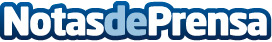 Javier Cárdenas sorprende a dos hermanas perdonándoles 400.000 eur con la ley de la segunda oportunidadEllas han sido las ultimas de los ocho miembros de la familias en conseguir la cancelación de deudas tramitada por el despacho de abogados. Las dos mujeres han quedado completamente libres de deudas después de arrastrar más de 400.000 eur desde la Crisis del 92Datos de contacto:Isabel Rubio 914012696 Nota de prensa publicada en: https://www.notasdeprensa.es/javier-cardenas-sorprende-a-dos-hermanas Categorias: Nacional Derecho Finanzas Sociedad Solidaridad y cooperación http://www.notasdeprensa.es